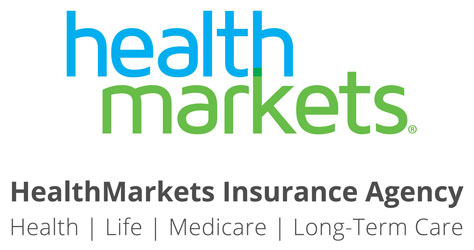 Contact us:Facebook: @hmsenioradvocatesLinkedin: hmsenioradvocatesWebsite: www. hmadvocates.comNew mobile app: hmcommunityadvocates.appsme.comEmail: hmsenioradvocates@gmail.cominfo@hmadvocates.comHM Advocates MissionTo improve the finance, health and wellness within the community by educating while maintaining life changes.Available: SPONSORED BINGO, COMMUNITY OUTREACH, VENDOR (EVENT) OR WORKSHOP. CONTACT US TODAY!